两只老虎
Liǎng zhī lǎo hǔ
Deux tigres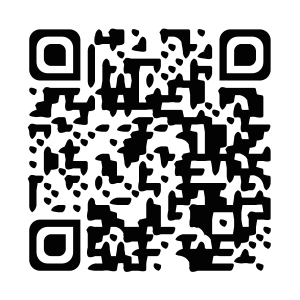 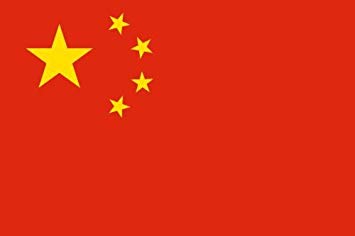 两只老虎   两只老虎跑得快   跑得快一只没有耳朵   一只没有尾巴真奇怪   真奇怪liǎng zhī lǎo hǔ , liǎng zhī lǎo hǔpǎo dé kuài , pǎo dé kuài yī zhī méi yǒu ěr duo yī zhī méi yǒu yǐ bā zhēn qí guài , zhēn qí guài Deux tigres (x2)qui courent vite (x2)l'un n'a pas d'oreillel'un n'a pas de queue

vraiment étrange (x2) 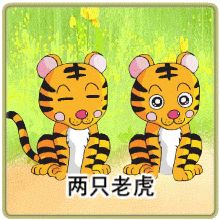 